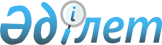 О внесении изменений в решение Кентауского городского маслихата от 27 декабря 2022 года № 211 "О бюджете села Карнак города Кентау на 2023-2025 годы"
					
			С истёкшим сроком
			
			
		
					Решение Кентауского городского маслихата Туркестанской области от 20 сентября 2023 года № 39. Прекращено действие в связи с истечением срока
      РЕШИЛ:
      1. Внести в решение Кентауского городского маслихата "О бюджете села Карнак города Кентау на 2023-2025 годы" от 27 декабря 2022 года № 211 (зарегистрировано в Реестре государственной регистрации нормативных правовых актов под № 176230) следующие изменения:
      пункт 1 изложить в новой редакции:
      "1. Утвердить бюджет села Карнак на 2023-2025 годы согласно приложениям 1, 2 и 3 соответственно, в том числе на 2023 год в следующих объемах:
      1) доходы – 143802 тысяч тенге, 
      налоговым поступлениям – 27157 тысяч тенге;
      неналоговым поступлениям – 0 тысяч тенге;
      поступления от продажи основного капитала – 0 тенге;
      поступлениям трансфертов – 116645 тысяч тенге;
      2) затраты – 146150 тысяч тенге;
      3) чистое бюджетное кредитование – 0 тенге:
      бюджетные кредиты – 0 тенге;
      погашение бюджетных кредитов – 0 тенге;
      4) сальдо по операциям с финансовыми активами – 0 тенге,
      приобретение финансовых активов – 0 тенге;
      поступления от продажи финансовых активов государства– 0 тенге;
      5) дефицит (профицит) бюджета – - 2348 тысяч тенге;
      6) финансирование дефицита (использование профицита) бюджета -2348 тысяч тенге;
      поступление займов – 0 тенге;
      погашение займов – 0 тенге;
      используемые остатки бюджетных средств – 2348 тысяч тенге.".
      2. Приложения 1 указанного решения изложить в новой редакции согласно приложению к настоящему решению.
      3. Настоящее решение вводится в действие с 1 января 2023 года. Бюджет села Карнак на 2023 год
					© 2012. РГП на ПХВ «Институт законодательства и правовой информации Республики Казахстан» Министерства юстиции Республики Казахстан
				
      Председатель Кентауского городского маслихата

К.Елеусизов
Приложение к решению 
Кентауского
городского маслихата
от 20 сентября 2023 года
№ 39Приложение 1 к решению
Кентауского городского
маслихата
от 27 декабря 2022 года
№ 211
Категория
Класс
Подкласс
Подкласс
Подкласс
Подкласс
Наименование
Сумма, тысяч тенге
1
1
1
1
1
2
2
3
1. Доходы
143802
1
Налоговые поступления
27157
01
Подоходный налог
3000
2
Индивидуальный подоходный налог
3000 
04
Hалоги на собственность
23957
1
Hалоги на имущество
2102
3
Земельный налог
100
4
Hалог на транспортные средства
21755
 05
Внутренние налоги на товары, работы и услуги
Внутренние налоги на товары, работы и услуги
200
3 
Поступления от продажи основного капитала
Поступления от продажи основного капитала
200
4
Поступления трансфертов 
Поступления трансфертов 
116645
02
Трансферты из вышестоящих органов государственного управления
Трансферты из вышестоящих органов государственного управления
116645
3
Трансферты из районного (города областного значения) бюджета
116645
Функциональная группа
Функциональная группа
Функциональная группа
Функциональная группа
Функциональная группа
Функциональная группа
Функциональная группа
Сумма, тысяч тенге
Функциональная подпрограмма
Функциональная подпрограмма
Функциональная подпрограмма
Функциональная подпрограмма
Функциональная подпрограмма
Функциональная подпрограмма
Администратор бюджетных программ
Администратор бюджетных программ
Администратор бюджетных программ
Администратор бюджетных программ
Администратор бюджетных программ
Программа
Программа
Программа
Программа
1
1
1
1
1
2
2
3
2. ЗАТРАТЫ
146150
01
Государственные услуги общего характера
79154
1
Представительные, исполнительные и другие органы, выполняющие общие функции государственного управления
79154
124
124
Аппарат акима города районного значения, села, поселка, сельского округа
79154
001
001
Услуги по обеспечению деятельности акима города районного значения, села, поселка, сельского округа
79154
06
Социальная помощь и социальное обеспечение
25260
2
Социальная помощь
25260
124
124
Аппарат акима города районного значения, села, поселка, сельского округа
25260
003
003
Оказание социальной помощи нуждающимся гражданам на дому
25260
07
Жилищно-коммунальное хозяйство
27427
3
Благоустройство населенных пунктов
27427
124
124
Аппарат акима города районного значения, села, поселка, сельского округа
27427
008
008
Освещение улиц населенных пунктов
11268
009
009
Обеспечение санитарии населенных пунктов
4500
010
010
Содержание мест захоронений и погребение безродных
983
011
011
Благоустройство и озеленение населенных пунктов
10676
08
Культура, спорт, туризм и информационное пространство
1800
1
Деятельность в области культуры
848
124
124
Аппарат акима района в городе, города районного значения, поселка, села, сельского округа
848
006
006
Поддержка культурно-досуговой работы на местном уровне
848
2 
Спорт
952
124
124
Аппарат акима района в городе, города районного значения, поселка, села, сельского округа
952
028
028
Проведение физкультурно-оздоровительных и спортивных мероприятий на местном уровне
952
12
Транспорт и коммуникации
12509 
1
Автомобильный транспорт
12509
124
124
Аппарат акима города районного значения, села, поселка, сельского округа
12509
013
013
Обеспечение функционирования автомобильных дорог в городах районного значения, поселках, селах, сельских округах
12509
3. Чистое бюджетное кредитование
0
Бюджетные кредиты
0
Категория
Категория
Категория
Категория
Категория
Категория
Категория
Сумма, тысяч тенге
Класс
Класс
Класс
Класс
Класс
Класс
Подкласс
Подкласс
Подкласс
Подкласс
Подкласс
Специфика
Специфика
Специфика
Специфика
Погашение бюджетных кредитов
0
5
Погашение бюджетных кредитов
0
01
Погашение бюджетных кредитов
0
1
Погашение бюджетных кредитов, выданных из государственного бюджета
0
4. Сальдо по операциям с финансовыми активами
0
Категория
Категория
Категория
Категория
Категория
Категория
Категория
Сумма, тысяч тенге
Класс
Класс
Класс
Класс
Класс
Класс
Подкласс
Подкласс
Подкласс
Подкласс
Подкласс
Специфика
Специфика
Специфика
Специфика
Приобретение финансовых активов
0
Поступления от продажи финансовых активов государства
0
5. Дефицит (профицит) бюджета
- 2348
6. Финансирование дефицита (использование профицита) бюджета
2348
Поступления займов
0
Функциональная группа
Функциональная группа
Функциональная группа
Функциональная группа
Функциональная группа
Функциональная группа
Функциональная группа
Сумма, тысяч тенге
Функциональная подпрограмма
Функциональная подпрограмма
Функциональная подпрограмма
Функциональная подпрограмма
Функциональная подпрограмма
Функциональная подпрограмма
Администратор бюджетных программ
Администратор бюджетных программ
Администратор бюджетных программ
Администратор бюджетных программ
Администратор бюджетных программ
Программа
Программа
Программа
Программа
Погашение займов
0
16
Погашение займов
0
1
Погашение займов
0
Категория
Категория
Категория
Категория
Категория
Категория
Категория
Сумма, тысяч тенге
Класс
Класс
Класс
Класс
Класс
Класс
Подкласс
Подкласс
Подкласс
Подкласс
Подкласс
Специфика
Специфика
Специфика
Специфика
Используемые остатки бюджетных средств
2348
8
Используемые остатки бюджетных средств
2348
01
Остатки бюджетных средств
2348
1
Свободные остатки бюджетных средств
2348